MİLLİ EĞİTİM BAKANLIĞI MESLEKÎ VE TEKNİK EĞİTİM GENEL MÜDÜRLÜĞÜ“MESLEK LİSESİ ÖĞRENCİLERİ AİLELERİMİ	ZLE BULUŞUYOR PROJESİ”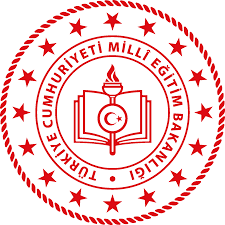 AKÇADAĞ ŞEHİT ALPER GÜDE MESLEKİ VE TEKNİK ANADOLU LİSESİPROJENİN ADI: Meslek Lisesi Öğrencileri Ailelerimizle Buluşuyor.AMAÇ: Mesleki ve Teknik Eğitim Genel Müdürlüğüne bağlı okul ve kurumlarda öğrenim gören öğrencilerin; öğretmenleriyle birlikte, okulun bulunduğu mahallede, bulunmadığı takdirde sırasıyla ilçede veya İl içinde tespit edilen belirli sayıdaki ihtiyaç sahibi yoksul veya muhtaç durumdaki kişilerin; evlerinin bölümlerinin küçük bakım ve onarımlarının, evlerinde bulunan kullanılamaz veya eskimiş durumdaki eşyalarının tamir ya da değişim gerektiren küçük onarımlarının, hayatlarını kolaylaştırıcı bilgilendirme ya da yardımların, onları sevindirecek, mutlu edecek maddi ya da manevi dokunuşların toplum hizmeti kapsamında belirli bir plan ve proje dahilinde yerel imkanlarla yapılmasıdır.KAPSAM: 2021-2022 eğitim ve öğretim yılından başlamak üzere Genel Müdürlüğümüze bağlı okullarda öğrenim gören 10. 11. ve 12. sınıf öğrencilerini kapsamaktadır. 10,11 ve 12.Sınıf öğrencileri projeye katılacaktır.DAYANAK: Millî Eğitim Bakanlığı Eğitim Kurumları Sosyal Etkinlikler Yönetmeliğine dayanılarak hazırlanmıştır.HEDEFLER:Bu proje ile öğrencilerin;Sahip oldukları millî, manevî, ahlaki, insanî ve kültürel değerleri geliştirmelerini,Yardımlaşma, ihtiyaç sahibine yardım etme, kardeşlik, merhamet, vicdan, birlik ve beraberlik duygularının güçlendirilmesi, Hoşgörüye, saygıya sevgiye, mesleğe ve sanata duyarlı tutum ve davranışa sahip, başarılı bireyler olarak yetişmeleri, Toplumda kalıcı gönül köprüleri kurmaları,	Sosyal becerilerinin ve kendilerine olan güvenlerinin geliştirilmesi,Sosyal ve kültürel alanda okulunu temsil etme bilinci kazandırılması,Ders dışı zamanlarını verimli geçirmelerinin sağlanması,Okula olan aidiyet duygularının güçlendirilmesi,Gerçek hayatta iş başı eğitimleri ile mesleki becerinin geliştirilmesi        .    COVİD-19 salgını ile mücadele kapsamında bilgilendirme yapılmasıİhtiyaç sahibi yoksul veya muhtaç kişilerin; İncitilmeden, kalplerini kırmadan yardım edilmesi, Hayata tutunmalarına katkıda bulunulması                                                                                                                                                  Toplumda; Yardımlaşma, kardeşlik, merhamet, vicdan, birlik ve beraberlik duygularının geliştirilmesi suretiyle toplumsal duyarlılığın artırılması,Akçadağ Şehit Alper Güde Mesleki ve Teknik Anadolu lisesinin tanıtılması, Öğrenci ve öğretmenlerimizin toplumla bütünleştirilmesi hedeflenmektedir.Ayrıca öğrencilerin zamanlarını verimli geçirerek istenmeyen ortamlarda bulunmalarının veya yanlış arkadaşlıklar kurmalarının önlenmesi suretiyle uyuşturucu ve diğer zararlı maddeleri kullanmalarının engellenmesi, şiddete eğilim duyanların kontrol altına alınmasının sağlanması, okula olan aidiyetin, akademik ve sosyal başarılarının artırılması, okul devamsızlıklarının azaltılması ile öğrencilerde yeni ilgi alanları oluşturulması hedeflenmiştir.OKUL VE KURUMLARDA YAPILACAK İŞ VE İŞLEMLERProjeyi organize etmek ve aksamadan yürütülmesini sağlamak amacıyla Öğretmenler Kurulu toplanacak, proje hakkında bilgilendirme yapılacak ve Sosyal Etkinlikler Kuruluna bağlı proje ekibi oluşturulacaktır.SOSYAL ETKİNLİKLER KURULUNA BAĞLI OLARAK ÇALIŞACAK PROJE EKİBİMİZ   2- Proje ekibi, mahallede muhtaç ve ihtiyaç sahibi kişiler ile okulda uygulanan alanlara göre yapılabilecek iş ve işlemleri belirleyecektir. İhtiyaç sahibi kişilerin belirlenmesinde İlçe Sosyal Yardımlaşma ve veli ile işbirliği yapılabilecektir.                                       YAPILABİLECEK İŞ VE İŞLEMLER3)-Proje ekibi, proje etkinliklerinin, öğrenci kulüplerine dağılımını yaparak yapılabilecek etkinliklerin hangilerinin eğitim kurumu içinde ya da eğitim kurumu dışında gerçekleştirileceğine yönelik planlamayı yaparak çalışmayı projelendirecek ve proje takvimi oluşturacaktır.                                                         PROJE TAKVİMİProjede görev alacak öğretmen ve öğrenci listeleri, veliler, işbirliğine gidilen sivil toplum kuruluşları, öğrencilerin taşınacağı araçların bilgileri, yardım yapılacak kişilerle ilgili bilgiler proje ile birlikte okul müdürlüğünün onayını aldıktan sonra il/ilçe millî eğitim müdürlüğünün onayına sunulacaktır.SOSYAL ETKİNLİKLER KURULUNA BAĞLI OLARAK ÇALIŞACAK PROJE EKİBİMİZ             PROJEDE GÖREV ALACAK VELİLEREmine AKAYAyşe  ÖZCANZehra ŞEKER     Serdar TÜRKNurdane  KAÇARBünyamin KABABIYIKZüleyha TORAMANBahar  AKÇAZeynep BALIKSibel KARADENİZPROJEYE DESTEK VEREN SİVİL TOPLUM ÖRGÜTLERİ1- Akçadağ Belediyesi2- Akçadağ İlçe Milli Eğitim MüdürlüğüProjeye katılacak olan öğrenci ve öğretmenlerin çalışma alanına geliş ve okula dönüşlerinin, Millî Eğitim Bakanlığı Eğitim Kurumları Sosyal Etkinlikler Yönetmeliği hükümlerine göre yapılması sağlanacaktır. Etkinlik kapsamında yardım yapılacak kişiler bilgilendirilerek yazılı izinleri alınacaktır.Etkinlik kapsamında görev alacak öğrenciler gönüllülük esasına göre seçilecek ve velilerinden izin alınacaktır.Proje ekibi gerektiğinde atölye ve meslek dersleri öğretmenleri, kurulda yer almayan diğer öğretmenler, öğrenciler, gönüllü veliler, belediyeler, sivil toplum kuruluşları, esnaf ve sanatkârlar, oda ve borsa temsilcileri ile işbirliğine gidilebilecektir.Söz konusu çalışma süreleri İşletmelerde beceri eğitimi ve/veya staj süresine sayılacaktır.İlgili Kanunlar kapsamında İş kazası ve meslek hastalıklarına karşı sigortalanan 10. 11. ve      12. sınıf öğrencileri proje kapsamında okul dışındaki çalışma yerlerine götürülüp getirilirken ve çalışırken iş sağlığı ve güvenliği kurallarına uyulacaktır.Proje sonunda öğrencilerin gösterdiği performans ilgili derslerin proje/performans notlarından birisi olarak da verilebilecektir.Okul yönetimleri Proje kapsamında yapılan etkinlikleri, okul panoları ile okulda yapılan törenlerde ve okul internet sayfasında duyuracaklardır.Yapılan etkinliklerle ilgili bilgi/veriler (etkinlik/proje adı, etkinliğe katılan öğrenci ve öğretmenler) e-okul sistemi e-okul sosyal etkinlik modülüne okul müdürlüklerince işlenecektir.Proje ekibi başarı belgesi verilecek öğrencileri belirleyerek eğitim kurumu müdürünün onayına sunacaktır.Projeye katılan öğrenci ve öğretmenler ilgili yönetmelik ve yönerge hükümlerine uygun olarak Katılım, Başarı ve Teşekkür Belgesi ile okul ve Valiliklerce mahalli imkânlarla ve ilgili mevzuatına göre ödüllendirilecektir.Öğrenci, veli ve öğretmenlere belgeleri ile varsa ödülleri eğitim öğretim yılının sonunda geniş katılımlı bir törende verilecektir.Toplum hizmeti çalışmalarıyla ilgili giderler, okul-aile birliği, gönüllü kişi, kurum veya kuruluşlarca yapılan aynî ve nakdî bağış yoluyla karşılanacak olup gelir-giderlerle ilgili iş ve işlemler okul aile birliği tarafından yürütülecektir.Proje etkinlikleriyle ilgili iş ve işlemler Sosyal Etkinlikler Yıllık Çalışma Planına işlenecektir. Proje kapsamında yapılan çalışmalar Sosyal Etkinlik Dosyasında saklanacaktır.İLÇE /İL MİLLÎ EĞİTİM MÜDÜRLÜKLERİNCE YAPILACAK İŞ VE İŞLEMLERProje kapsamında düzenlenecek etkinliklere katılım sağlanması için İl/İlçe Millî Eğitim Müdürlükleri azami gayret gösterecek Projeden azami yarar sağlanması için gerekli önlemleri alacaklardır.İl/İlçelerde mesleki ve teknik eğitimden sorumlu /müdür yardımcısı /şube müdürü Projenin halka duyurulmasında, denetiminde ve gerektiğinde destek amacıyla belediye, muhtarlar vb. sivil toplum kuruluşları işbirliğinde yürütülmesini sağlayıcı tedbirleri alacaklardır.İhtiyaç sahibi yoksul veya muhtaç sayısının fazla olması halinde daha fazla kişinin yararlanabilmesi için valiliklerce çevresel faktörlerin devreye sokulması sağlanacaktır.Projeye katılan öğrenci ve öğretmenler ilgili yönetmelik ve yönerge hükümlerine uygun olarak okul ve Valilikçe mahalli imkânlarla ve ilgili mevzuatına göre ödüllendirilmek üzere değerlendirilecektir.Proje kapsamında yapılan etkinlikler, törenlerde ve Milli Eğitim Müdürlüğü internet sayfasından duyurularak diğer öğrencilerin de projelere katılması özendirilip teşvik edilecektir.                         Ali TOKTAŞ                                               Fatih SIRLI                 Elektrik Bölümü Öğretmeni                    Elektrik Bölümü Öğretmeni                            Gülnur DÜNDAR KURT                                              Yılmaz YOLCU	Bilişim Teknolojileri Öğretmeni                 Mobilya Teknolojisi Öğretmeni                       Sinan YİĞİT                                      Yücel PEHLİVAN                      Hayrullah DURAK      Bilişim Teknolojileri Öğretmeni                Metal Tek.Öğrt.                          Rehber Öğretmen                Nur AKAY      		                                                    Yılmaz İŞLER	                                               Müdür Yardımcısı                                                                       Müdür Baş Yardımcısı                    	                                                                     Aziz AYAS                                                       Okul Müdürü                                                                                                                                                                      01.02.2022Adı SoyadıGörevi / Branşı Aziz AYASOkul Müdürü / Fizik ÖğretmeniYılmaz İŞLERMüdür Başyardımcısı / Elektrik-Elektronik ÖğretmeniNur AKAYMüdür Yardımcısı / Özel Eğitim ÖğretmeniYücel PEHLİVANMetal Teknolojisi ÖğretmeniYılmaz YOLCUMobilya Teknolojileri ÖğretmeniAli TOKTAŞElektrik Elektronik Teknolojileri Alan ŞefiFatih SIRLIElektrik Elektronik ÖğretmeniGülnur DÜNDAR KURTBilişim Teknolojileri Alan ŞefiSinan YİĞİTBilişim Teknolojileri Atölye ŞefiHayrullah DURAKRehber ÖğretmenADI VE SOYADIYAPILACAK ETKİNLİKTARİHYılmaz YOLCUTV dolabının duvara monte edilmesi21.01.2022Yılmaz YOLCUKapı Kolu Takılması21.01.2022Gülnur DÜNDAR KURTBilgisayara Format Atılması21.02.222Sinan YİĞİTTablete Format Atılması28.02.2022Ali TOKTAŞÇay Seti Tamiri Yapılacak22.03.2022Ali TOKTAŞKornej Tamiri Yapılması29.03.2022Fatih SIRLITelevizyonun Elektrik Bağlantısı Yapımı18.04.2022Fatih SIRLIPriz takılması25.04.2022Yılmaz YOLCUDolap Kapağı Tamiri23.05.2022Yılmaz YOLCUMutfak Dolabı Tamiri 30.05.2022GülnurDÜNDAR KURTBilgisayara Format Atılması 06.06.2022Sinan YİĞİTBilgisayara Format Atılması 13.06.2022Fatih SIRLI Zil Tesisatı Yapılması  14.06.2022Sorumlu BirimTarihİş ve İşlemlerOkul Müdürlüğü19 Ocak 202219 Ocak 2022günü öğretmenler kurulu toplandı. Proje ekibi oluşturuldu.Okul Müdürlüğü 19-28 Şubat 2022Proje ekibince okulun alanlarına göre yapılabilecek iş ve işlemlerin hangi kulüp / toplum hizmeti kapsamında yapılacağı ile projede görev alacak öğretmenlerin, gönüllü öğrencilerin belirlenmesi, veli izinlerinin alınması, Muhtaç veya ihtiyaç sahibi kişilerin İlçe Sosyal Yardımlaşma, velinin de yardımıyla belirlenmesiPROJEDE GÖREV ALAN MESLEK DERSİ ÖĞRETMENLERİYücel PEHLİVANFatih SIRLIAli TOKTAŞGülnur DÜNDAR KURTSinan YİĞİTYılmaz YOLCUPROJEDE GÖREV ALAN DİĞER BRANŞ ÖĞRETMENLERİNur AKAY (Müdür Yrd.)Hayrullah DURAK(Rehber Öğretmen)PROJEDE GÖREV ALAN GÖNÜLLÜ ÖĞRENCİLER12/G    İbrahim KAZGAN             11/B Berat KARADUMAN10/G    İbrahim Berat VURAL      11/B Batuhan GÜNAY10/G     Mulla Salih TUMAY        10/B Ahmet can ÖZKAYA                                                            10/B Miraç KEKEN 11/C Arif ALPASLAN11/C Münür TERZİKARA11/CMuhammet İlker KAYA11/CVahap KOŞARMuhtaç veya ihtiyaç sahibi kişilerin araştırılması ve veli yardımıyla belirlenmesiYardıma muhtaç olan velilerin; İlçe Sosyal Yardımlaşma Müdürü,  araştırılarak ve veli aracılığıyla, belirlenecektir.Okul Müdürlüğü19-31 Ocak 2022Projelerin hazırlanması, değerlendirilmesi ve onaylanması Okul Müdürlüğü19-31 Ocak 2022Projenin, projede görev alacak öğretmen ve gönüllü öğrencilerin (öğrenci kulüpleriyle birlikte) velilerin isimlerinin ve veli izin belgelerinin yer aldığı projenin il/ilçe onayına sunulmasıVeli izin belgeleriVeli izin belgeleri proje ekinde sunulmuştur.İl/İlçe Millî Eğitim Müdürlüğü19-31 Ocak 2022Onaylanan projelerin okul/kurum/il/ilçe müdürlüklerinin internet sayfalarından duyurulması Proje kapsamında yapılacak etkinliklerin tanıtımların yapılmasıProjenin İnternet Sayfasında Duyurulması
 sehitalpergudemtal.meb.k12.trOkul Müdürlüğüİl/İlçe MEM2022 süresinceOkul yönetimi ve Kaymakamlık/Valiliklerce Proje yürütücülerine (okul yönetimi, öğrenci, öğretmen, veli, vb.) ilgili mevzuatına göre mahalli imkânlarla katılım, başarı ve teşekkür belgesi verilmesi. Bu işlemlerin okul/kurumlarda ve il/ilçe MEM’lerinde törenlerle yapılması.Okul Müdürlüğü2022 süresinceEtkinlikle ilgili verilerin e-Okul sistemi e-okul Sosyal Etkinlik Modülüne işlenmesi.e-okul modülüne bilgi girişiİlgili müdür yardımcıları tarafından yapılacaktır.Adı SoyadıAdı SoyadıGörevi / Branşı Görevi / Branşı Görevi / Branşı Aziz AYASAziz AYASOkul Müdürü / Fizik ÖğretmeniOkul Müdürü / Fizik ÖğretmeniOkul Müdürü / Fizik ÖğretmeniYılmaz İŞLERYılmaz İŞLERMüdür Başyardımcısı / Elektrik-Elektronik ÖğretmeniMüdür Başyardımcısı / Elektrik-Elektronik ÖğretmeniMüdür Başyardımcısı / Elektrik-Elektronik ÖğretmeniNur AKAYNur AKAYMüdür Yardımcısı / Özel Eğitim ÖğretmeniMüdür Yardımcısı / Özel Eğitim ÖğretmeniMüdür Yardımcısı / Özel Eğitim ÖğretmeniYücel PEHLİVANYücel PEHLİVANMetal Teknolojisi ÖğretmeniMetal Teknolojisi ÖğretmeniMetal Teknolojisi ÖğretmeniYılmaz YOLCUYılmaz YOLCUMobilya Teknolojileri Alan ŞefiMobilya Teknolojileri Alan ŞefiMobilya Teknolojileri Alan ŞefiAli TOKTAŞAli TOKTAŞElektrik Elektronik Teknolojileri Alan ŞefiElektrik Elektronik Teknolojileri Alan ŞefiElektrik Elektronik Teknolojileri Alan ŞefiFatih SIRLIFatih SIRLIElektrik Elektronik ÖğretmeniElektrik Elektronik ÖğretmeniElektrik Elektronik ÖğretmeniGülnur DÜNDAR KURTGülnur DÜNDAR KURTBilişim Teknolojileri Alan ŞefiBilişim Teknolojileri Alan ŞefiBilişim Teknolojileri Alan ŞefiSinan YİĞİTSinan YİĞİTBilişim Teknolojileri Atölye ŞefiBilişim Teknolojileri Atölye ŞefiBilişim Teknolojileri Atölye ŞefiHayrullah DURAKHayrullah DURAKRehber ÖğretmenRehber ÖğretmenRehber ÖğretmenAD SOYADAD SOYADSINIFÖĞRENCİ KULÜBÜÖĞRENCİ KULÜBÜİbrahimBerat VURALİbrahimBerat VURAL10/GSatranç KulübüSatranç Kulübüİbrahim KAZGANİbrahim KAZGAN11/GTrafik Güvenliği ve İlk Yardım KulübüTrafik Güvenliği ve İlk Yardım KulübüMulla Salih TUNAYMulla Salih TUNAYSağlık Temizlik ve Beslenme KulübüSağlık Temizlik ve Beslenme KulübüArif ALPASLANArif ALPASLAN11/CMeslek Tanıtma KulübüMeslek Tanıtma KulübüMünür TERZİKARAMünür TERZİKARA11/CKütüphanecilik KulübüKütüphanecilik KulübüM.İlker KAYAM.İlker KAYA11/CSatranç KulübüSatranç KulübüVahap KOŞARVahap KOŞAR11/CTrafik Güvenliği ve İlk Yardım KulübüTrafik Güvenliği ve İlk Yardım KulübüBatuhan GÜNAYBatuhan GÜNAY11/BSatranç KulübüSatranç KulübüMiraç KEKENMiraç KEKEN10/BMeslek Tanıtma KulübüMeslek Tanıtma KulübüBeratKARADUMANBeratKARADUMAN11/BYeşilay KulübüYeşilay KulübüAhmetCan ÖZKAYAAhmetCan ÖZKAYA10/BAfet Hazırlık KulübüAfet Hazırlık Kulübü